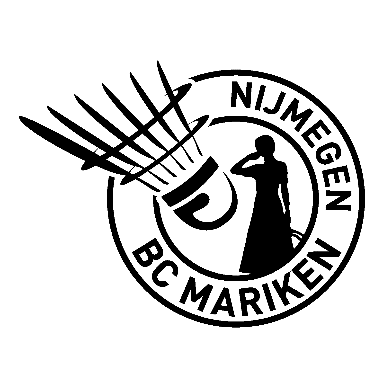 BADMINTONCLUB MARIKEN  DECLARATIEFORMULIERMet dit formulier declareert u de door u gemaakte kosten voor badmintonclub Mariken. Voeg altijd een bewijs van uw betaling toe aan dit formulier, bij voorkeur de kassabon of eventueel kopie van afschrift.U kunt het declaratieformulier mailen naar penningmeester@bcmariken.nl. 
Voor- en achternaamAdresWoonplaatsPostcodeIBANTen name vanDatumOmschrijvingCommissieBedragTotaalPlaatsDatumHandtekening